Slepá mapa – státy Evropy a jejich hlavní města (která si najdete sami )AlbánieAndorraBelgieBěloruskoBosna a HercegovinaBulharskoČerná horaČeskoDánskoEstonskoFinskoFrancie (hl. m. + Štrasburk, Marseille, Lyon)ChorvatskoIrskoIslandItálie (hl. m. + Milano, Benátky, Neapol)LichtenštejnskoLitvaLotyšskoLucemburskoMaďarskoMakedonieMaltaMoldavskoMonakoNěmecko (hl. m. + Drážďany, Mnichov, Frankfurt nad Mohanem, Kolín nad Rýnem, , Hamburg)NizozemskoNorskoPolsko (hl. m. + Krakov, Wroclaw)Portugalsko (hl. m. + Porto)Rakousko (hl. m. + Linec, Graz)RumunskoŘecko (hl. m. + Soluň – Thessaloniki)San MarinoSlovenskoSlovinskoSpojené království (hl. m. + Cardiff, Manchester, Liverpool, Edinburgh, Belfast)Španělsko (hl. m. + Barcelona, Valencie)SrbskoŠvédskoŠvýcarskoUkrajinaVatikánA                                                                                                                                                       Jméno:	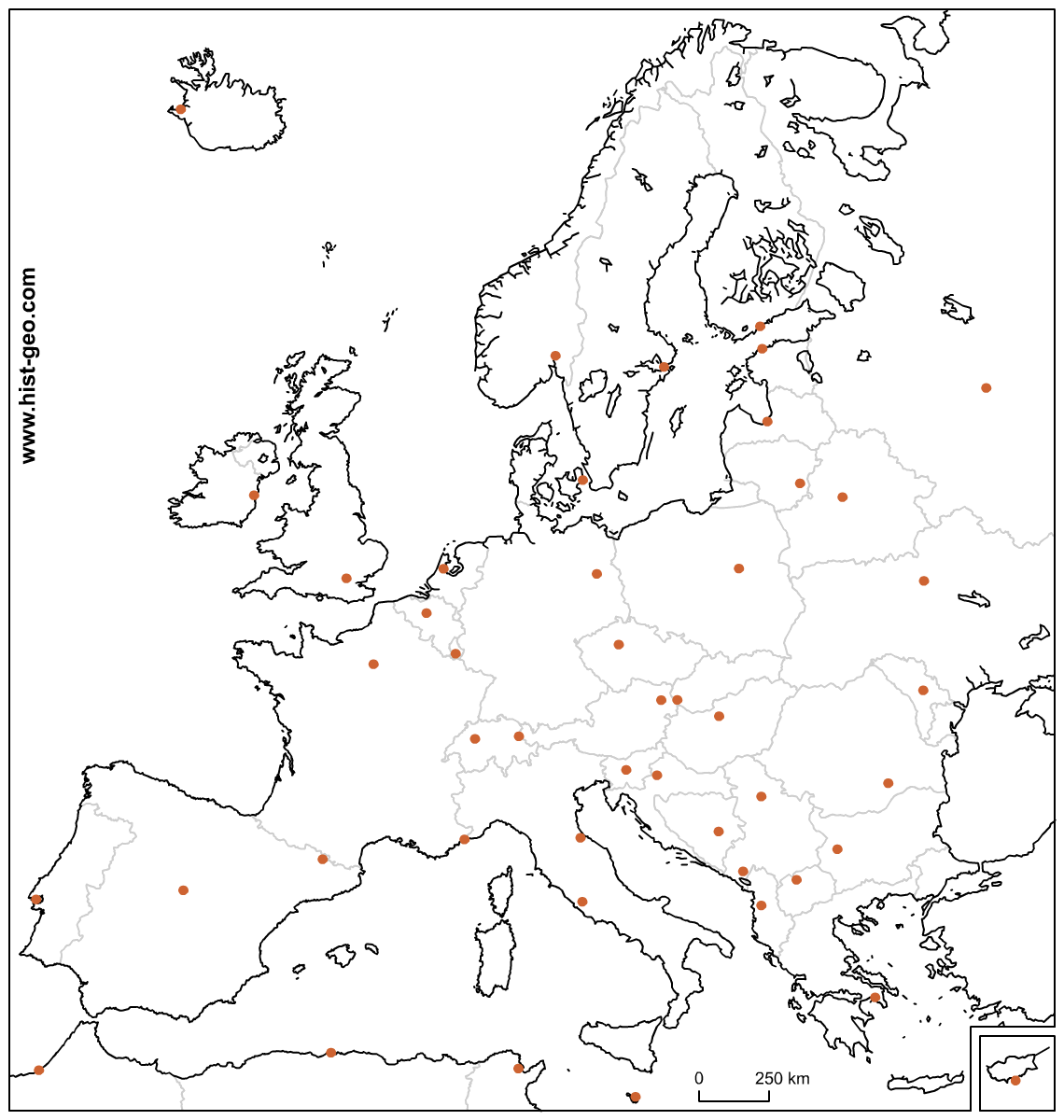 